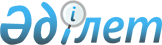 О государственных закупках, имеющих важное стратегическое значениеПостановление Правительства Республики Казахстан от 17 февраля 2006 года N 105

      В соответствии с подпунктом 5) пункта 1  статьи 21  Закона Республики Казахстан от 16 мая 2002 года "О государственных закупках" Правительство Республики Казахстан  ПОСТАНОВЛЯЕТ: 

      1. Определить на 2006 год республиканское государственное казенное предприятие "Евразийский центр обучения государственных служащих" Агентства Республики Казахстан по делам государственной службы поставщиком услуг по организации обучения государственных служащих за рубежом, закупка которых имеет важное стратегическое значение. 

      2. Рекомендовать Агентству Республики Казахстан по делам государственной службы (по согласованию), акимам областей, городов Астаны и Алматы в установленном законодательством порядке: 

      1) заключить договора о государственных закупках с предприятием, указанным в пункте 1 настоящего постановления; 

      2) произвести финансирование заключаемых договоров в пределах средств, предусмотренных республиканским бюджетом на 2006 год по программе 006 "Повышение квалификации государственных служащих за рубежом", а также за счет средств местных бюджетов на 2006 год по соответствующим программам; 

      3) соблюдать принцип оптимального и эффективного расходования денег, используемых в соответствии с настоящим постановлением для государственных закупок услуг; 

      4) принять иные меры, вытекающие из настоящего постановления. 

      3. Настоящее постановление вводится в действие со дня подписания.       Премьер-Министр 

   Республики Казахстан 
					© 2012. РГП на ПХВ «Институт законодательства и правовой информации Республики Казахстан» Министерства юстиции Республики Казахстан
				